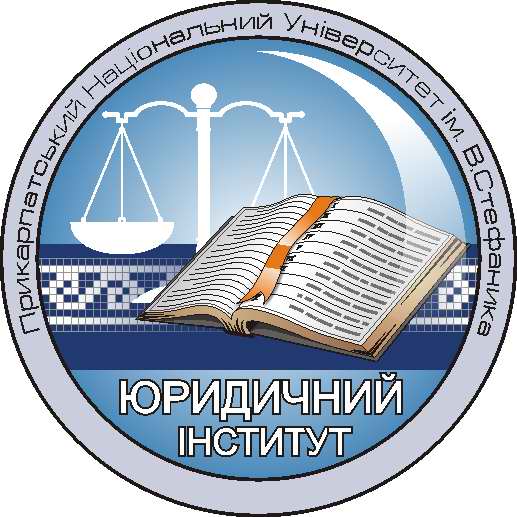 № 75"05"  лютого 2019 року		  Про затвердження тем дипломних робіт на здобуття освітнього ступеня магістрденної та заочної форм навчання,призначення керівників і консультантів РОЗПОРЯДЖЕННЯпро затвердження тем дипломних робіт студентів магістратури та їх керівників і консультантів у 2018-2019 навчальному роціУ відповідності до освітньо-професійної програми «Право» зі спеціальності 081 «Право» за другим (магістерським) рівнем вищої освіти та навчального плану спеціальності 081 Право, згідно з пропозиціями випускових кафедр навчально-наукового юридичного інституту та на підставі заяв студентів:	1. Затвердити теми дипломних робіт студентів першого року навчання магістратури денної та заочної форм навчання спеціальності 081 «Право» та наукових керівників і консультантів, згідно з додатком 1.	2. Завідувачам кафедр, керівникам дипломних робіт забезпечити якісне керівництво дипломними роботами, дотримання основних вимог щодо їх виконання студентами згідно графіку освітнього процесу та своєчасної подачі дипломних робіт до захисту. 3. Студентам здати дипломні роботи до 20 листопада 2019 року. Завідувачам кафедр забезпечити надходження і реєстрацію робіт на кафедрах, а також вжити заходи щодо своєчасного їх рецензування.4. Відповідальний за розміщення інформації на сайті інституту –  завідувач кодифікованого бюро С.М.Квасниця. 5. Контроль за виконанням розпорядження покласти на заступника директора інституту доц. М.В. Логвінову та завідувачів кафедр.Додаток 1до розпорядженняДенна форма навчанняЗаочне навчання    Заст. директоранавчально-наукового юридичного інституту                                                   доц. М.В.Логвінова№п/пНазва теми дипломної роботиПрізвище таініціали студентаПрізвище та ініціали наукового консультанта танаукового керівника1234Кафедра конституційного, міжнародного та адміністративного праваКафедра конституційного, міжнародного та адміністративного праваКафедра конституційного, міжнародного та адміністративного праваКафедра конституційного, міжнародного та адміністративного права1.Діяльність спеціалізованих суб’єктів антикорупційних відносин в УкраїніБойцан Л.І.проф. Сворак С.Д.доц. Петровська І.І.2.Конституційна скарга у механізмі захисту прав і свобод людини та громадянина : теоретичні аспектиГураль Т.О.проф. Адамович С.В.доц. Розвадовський В.І.3.Адміністративно-правовий статус Національного Банку УкраїниКапустяк І.І.проф. Сворак С.Д.доц. Петровська І.І.4.Міжнародно-правова характеристика комісій із встановлення правди: перспективи для УкраїниПалінчак Д.М.проф. Адамович С.В.викл. Пташник І.Р.5.Публічно-правове регулювання контролю, аудиту та інспектування в УкраїніПоварчук Р.І.проф. Сворак С.Д.доц. Петровська І.І.6.Реалізація права людини на справедливий суд через інститут медіації: теоретико-правові аспектиПодвійний А.В.проф. Адамович С.В.доц. Розвадовський В.І.Кафедра кримінального праваКафедра кримінального праваКафедра кримінального праваКафедра кримінального права1.Кримінально-правове забезпечення охорони від невиконання судового рішенняБорис Н.Я.проф. Фріс П.Л.доц. Круль С.М.2.Віктимологічна характеристика шахрайстваБохінський А.В.проф. Фріс П.Л.доц. Петечел О.Ю.3.Кримінально-правова політика у сфері боротьби зі злочинами проти правосуддя, що вчиняються свідками, експертами, перекладачами або щодо нихВолицький Б.В.проф. Фріс П.Л.доц. Круль С.М.4.Альтернативні способи розв`язання кримінально-правових конфліктів у кримінально-процесуальній політиці Європейського Союзу : стандарти і досвід впровадженняГалай Н.І.проф. Фріс П.Л.доц. Микитин Ю.І.5.Криміналістичне дослідження підписів з використанням технічних засобів та прийомівГандера Р.Г.проф. Фріс П.Л.доц. Кадук С.В.6.Кримінально-правова політика у сфері регулювання інституту співучасті у злочиніГергелюк Х.І.проф. Фріс П.Л.доц. Козич І.В.7.Становлення та розвиток почеркознавстваГнатюк І.О. проф. Фріс П.Л.доц. Кадук С.В.8.Кримінально-правова відповідальність за незакінчену злочинну діяльністьКардаш О.Д.проф. Фріс П.Л.доц. Козич І.В.9.Право засуджених на охорону життя та здоров’яКравчук У.С.проф. Фріс П.Л.доц. Кернякевич-Танасійчук Ю.В.10.Кримінологічна (профілактична) політика у сфері боротьби з корисливою злочинністюКулик А.В.проф. Фріс П.Л.доц. Петечел О.Ю.11.Віктимологічна профілактика: поняття, види та змістЛунів В.Д.проф. Фріс П.Л.доц. Петечел О.Ю.12.Завдання і принципи кримінально-процесуальної політики Європейського СоюзуМальцева В.В. проф. Фріс П.Л.доц. Микитин Ю.І.13.Відбування покарання у виді позбавлення волі засудженими жінкамиМельничук Г.М.проф. Фріс П.Л.доц. Кернякевич-Танасійчук Ю.В.14.Зайняття гральним бізнесом: кримінально-правова та кримінологічна характеристика заборони в УкраїніМороз Ю.Р. проф. Фріс П.Л.доц. Медицький І.Б.15.Кримінально-правова політика в сфері регулювання інституту множинності злочинівНаконечний Н.І.проф. Фріс П.Л.доц. Козич І.В.16.Кримінально-правове забезпечення охорони від погрози або насильства щодо захисника або представника особиШтифурко Ю.В.проф. Фріс П.Л.доц. Круль С.М.17.Джерела кримінально-процесуальної політики Європейського СоюзуЯвецький Т.В.проф. Фріс П.Л.доц. Микитин Ю.І.Кафедра теорії та історії держави і праваКафедра теорії та історії держави і праваКафедра теорії та історії держави і праваКафедра теорії та історії держави і права1.Політичні та правові аспекти державного управління Витвицький В.Р.проф. Сворак С.Д.викл. Шиманська Н.С.2.Суддя у системі органів влади та управління Війська ЗапорізькогоІваницький Д.І.проф. Адамович С.В.доц. Присташ Л.Т3.Структура та організація руху опору ОУН-УПА в Західній Україні впродовж 1944-1956 роківКібкало О.С.проф. Адамович С.В.4.Формування об’єднаних територіальних громад в Україні впродовж 2014-2018 роківМудрак Н.А.проф. Адамович С.В.5.Особливості правового статусу державних службовців в УкраїніФедик О.І.проф. Сворак С.Д.викл. Саветчук Н.М.6.Нормативно-правовий договір як джерело публічного праваЯрощак З.В.проф. Сворак С.Д.доц. Андріюк В.В.Кафедра трудового, аграрного та екологічного праваКафедра трудового, аграрного та екологічного праваКафедра трудового, аграрного та екологічного праваКафедра трудового, аграрного та екологічного права1.Еколого-правові обмеження: загально-теоретичний аспектВерещук В.А.проф. Вівчаренко О.А.доц. Мороз Г.В.2.Правові засади формування екологічної мережі України в умовах євроінтеграціїДубанич О.І.проф. Кобецька Н.Р.к.ю.н, викл. Данилюк Л.Р.3.Правовий режим господарського використання природних ресурсів в УкраїніІваночко В.Ю.проф. Кобецька Н.Р.4.Екологічна інформація як різновид публічної інформаціїКицмен І.Впроф. Кобецька Н.Р.5.Реалізація права загального водокористуванняКобець-Павлюк Р.Спроф. Кобецька Н.Р.6.Особливості правової охорони земель лісогосподарського призначенняКутна А.О.проф. Вівчаренко О.А.7.Право власності на землі сільськогосподарського призначенняЛиповецька О.А.проф. Вівчаренко О.А.доц. Багай Н.О.8.Правове регулювання державного управління у галузі охорони довкілляОленич Н.Р.проф. Вівчаренко О.А.доц. Яремак З.В.9.Юридичний механізм врегулювання еколого-правового конфліктуПеца І.В.проф. Кобецька Н.Р.доц. Яремак З.В.10.Нормативно-правове регулювання охорони праці у сільськогосподарських підприємствахСтрутинський С.В.проф. Вівчаренко О.А.доц. Кохан Н.В.Кафедра судочинства Кафедра судочинства Кафедра судочинства Кафедра судочинства 1.Процесуальні особливості визнання установчих документів товариства недійснимиЖовнір І.І.проф. Махінчук В.М.2.Цивільно-правовий механізм захисту корпоративної власностіМарків Є.В.проф. Махінчук В.М.3.Процесуальний статус прокурора на стадії судового розгляду кримінальної справиГаргат І.М.проф. Махінчук В.М.к.ю.н., викл. Семків В.В.4.Медіація в системі альтернативних форм розв’язання екологічних конфліктівДмитренко О.В.проф. Галянтич М.К.5.Адвокатура як інститут реалізації права на правову допомогу у кримінальному провадженніЗахарія О.Р.проф. Галянтич М.К.доц. Кузьмич О.Я.6.Адвокатська таємниця: теоретико-правовий аспектКрета Ю.Р.проф. Махінчук В.М.доц. Кузьмич О.Я.7.Доказування в корпоративних спорахРожак М.Т.проф. Махінчук В.М.8.Правові інститути та механізми захисту прав природокористувачівФільо В.В.проф. Галянтич М.К.9.Електронний документ як джерелодоказів у цивільному процесі Яш К.П.проф. Галянтич М.К.Кафедра цивільного праваКафедра цивільного праваКафедра цивільного праваКафедра цивільного права1.Банківські групи як учасники цивільних правовідносинБогославець В.М.д.ю.н., доц. Зозуляк О.І.2.Правове регулювання здійснення валютних операцій за законодавством України.Бойчук Х.П.д.ю.н., доц. Зозуляк О.І.3.Відшкодування шкоди як спосіб захисту цивільних прав та інтересівБондар В.В.проф. Коструба А.В.доц. Стефанишин Н.М.4.Інвестиційний договірВорко Л.О.проф. Луць В. В.доц. Олійник О. С.5.Установчі документи юридичної особи корпоративного типуГайдай О.О.проф. Васильєва В.А.викл. Сліпенчук Н.А.6.Купівля-продаж корпоративних правГембарська І.О.проф. Васильєва В.А.доц. Сіщук Л.В.7.Нематеріальні блага як об’єкти цивільних правГригоришин В.В.проф. Коструба А.В.8.Фермерські господарства: правова природа та основи діяльності Григорський Н.І.проф. Луць В. В.асист. Парута Ю.І.9.Персональні дані в мережі Інтернет та соціальних мережах: особливості цивільно-правового захистуГошовський В.В.проф. Коструба А.В.доц. Банасевич І.І.10.Управління корпоративними правамиДідух Ю.Т.д.ю.н., доц. Зеліско А.В.11.Електронний правочин як підстава виникнення, зміни або припинення цивільних прав та обов’язківДронь Ю.П.проф. Коструба А.В.доц. Гейнц Р.М.12.Криптовалюта як об’єкт цивільних правовідносинДухняк Т.М.проф. Васильєва В.А.доц. Сіщук Л.В.13.Здійснення батьківських прав та виконання батьківських обов’язківЙосипів Д.Д.проф. Коструба А.В.викл. Схаб-Бучинська Т.Я.14.Договір про державно-приватне партнерство: поняття, правова природа, особливості застосуванняКренців Р.Р.проф. Васильєва В.А.асист. Парута Ю.І.15.Порука та гарантія як способи забезпечення виконання зобов’язаньКрижанівський Н.П.проф. Луць В.В.16.Спадкування за заповітомКрук А.Л.проф. Коструба А.В.викл. Гришко У.П.17.Особливості усиновлення дітей – громадян України іноземцямиКучер М.М.проф. Коструба А.В.асист. Парута Ю.І.18.Одностороння відмова в договірних зобов’язанняхКушнір Я.І.проф. Луць В. В.19.Правовий статус венчурних фондівМарковський А.В.проф. Васильєва В.А.доц. Олійник О. С.20.Загальна характеристика міжнародних конвенцій з міжнародної купівлі-продажуМикитюк О.В.проф. Луць В. В.доц. Гейнц Р.М.21.Реорганізація та правонаступництво в корпоративних відносинахПігач Ю.В.проф. Васильєва В.А.доц. Сіщук Л.В.22.Сімейно-правова відповідальність батьків за несплату чи прострочення сплати аліментів: теорія та практикаПітчук Д.В.проф. Луць В. В.викл. Схаб-Бучинська Т.Я.23.Спадковий договір: теорія та практикаСасин А.П.проф. Луць В. В.доц. Стефанишин Н.М.24.Юридична особа як сторона договірних зобов’язань у цивільному праві УкраїниСвистак Е.В.проф. Луць В. В.доц. Банасевич І.І.25.Припинення юридичних осіб корпоративного типуСікора В.Є.д.ю.н., доц. Зеліско А.В.26.Право на життя та право на охорону здоров’я як особисті немайнові права фізичної особи: порівняльно-правовий аспект законодавства України та країн Європейського СоюзуСулима А.П.проф. Коструба А.В.27.Цивільно-правова відповідальність сторін договору підрядуТинкалюк Д.П.проф. Коструба А.В.викл. Гришко У.П.28.Правова природа та застосування «Принципів міжнародних комерційних договорів УНІДРУА»  у сфері міжнародної комерційної діяльностіШкільний П.М.проф. Васильєва В.А.доц. Мироненко І.В.29.Договірне регулювання корпоративних правовідносинШпіляревич Ю. Ю.проф. Васильєва В.А.доц. Стефанишин Н.М.30.Правовий статус іноземців в УкраїніЯкимів В.З.проф. Васильєва В.А.доц. Мироненко І.В.№п/пНазва теми дипломної роботиПрізвище таініціали студентаПрізвище та ініціали наукового консультанта танаукового керівникаКафедра конституційного, міжнародного та адміністративного праваКафедра конституційного, міжнародного та адміністративного праваКафедра конституційного, міжнародного та адміністративного праваКафедра конституційного, міжнародного та адміністративного права1.Проблеми реалізації прав людини та громадянина в сучасних умовахГринишин В. В.проф. Адамович С.В.доц. Розвадовський В.І.2.Поняття та види публічної служби в УкраїніДирда Д.В.проф. Сворак С.Д.доц. Петровська І.І.3.Державне регулювання сфери фінансових послуг в УкраїніКалиній  Є.І.проф. Сворак С.Д.викл. Зінич Л.В.4.Адміністративно-правове регулювання інституту інтелектуальної власності в УкраїніПетрованчук  Г.Р.проф. Сворак С.Д.викл. Зінич Л.В.5.Правова відповідальність учасників конституційного провадженняПристай  М.В.проф. Адамович С.В.доц. Розвадовський В.І.6.Правові засади функціонування фінансової системи УкраїниФіголь І.І.проф. Сворак С.Д.доц. Петровська І.І.Кафедра кримінального праваКафедра кримінального праваКафедра кримінального праваКафедра кримінального права1.Заходи кримінально-правового характеру: поняття та місце у сфері протидії злочинностіАнтохова А.С.проф. Фріс П.Л.доц. Шпіляревич В.В.2.Кримінально-правовий вплив на психічно хворих осіб: поняття, підстави та особливості здійсненняДмитерчук Т.Л.проф. Фріс П.Л.доц. Шпіляревич В.В.3.Мотив: юридико-психологічна характеристикаДутка Х.М.проф. Фріс П.Л.доц. Петечел О.Ю.4.Примусові заходи виховного характеру: правова природа та особливості застосуванняІванцюк В.Я.проф. Фріс П.Л.доц. Шпіляревич В.В.5.Правове регулювання праці засуджених до позбавлення воліКріцак Н.В.проф. Фріс П.Л.доц. Кернякевич – Танасійчук Ю.В.6.Спеціальна система покарань за законом України про кримінальну відповідальність: теоретичний та практичний аспектиОстровський Я.А.проф. Фріс П.Л.доц. Шпіляревич В.В.7.Реформи кримінальної юстиції щодо дітей в Україні: сучасний стан та перспективи розвиткуСеманюк І.В.проф. Фріс П.Л.доц. Микитин Ю.І.8.Звільнення від кримінальної відповідальності за корупційні злочиниСемків Б.П.проф. Фріс П.Л.доц. Круль С.М.9.Психологічна характеристика організованої злочинностіСеньків К.Я.проф. Фріс П.Л.доц. Петечел О.Ю.10.Використання обліків інформаційних систем при розкритті та розслідуванні кримінальних правопорушеньСмольницький О.Т.проф. Фріс П.Л.доц. Кадук С.В.11.Кримінологічна характеристика злочинів проти правосуддяСупрун В.Р.проф. Фріс П.Л.доц. Круль С.М.Кафедра теорії та історії держави і праваКафедра теорії та історії держави і праваКафедра теорії та історії держави і праваКафедра теорії та історії держави і права1.Проблеми функціонування державного апарату в контексті співвідношення публічного та приватного інтересу  Бельмега О.М.проф. Шинкарук Я.І.2.Державно-правові погляди Йосипа СліпогоБілоус М.І.проф. Сворак С.Д.3.Виникнення і розвиток митної служби в УкраїніКудрич В.В.проф. Сворак С.Д.доц. Присташ Л.Т.4.Структура радянських каральних органів на території Станіславської області у 1944- 1956 рр.Романів Н.В.проф. Адамович С.В.5.Публічна служба: зарубіжний досвід та пропозиції для України Серман В.Я.проф. Сворак С.Д.викл. Шиманська Н.С.6.Апарат управління на українських землях у складі Речі ПосполитоїСивоус Г.В.проф. Шинкарук Я.І.Кафедра судочинстваКафедра судочинстваКафедра судочинстваКафедра судочинства1.Правовий статус прокурора в кримінальному процесіЗагрива Т.В.проф. Махінчук В.М.к.ю.н., викл. Семків В.В.2.Юридичний механізм реалізації та захисту прав у сфері природокористуванняІлюк О.О.проф. Галянтич М.К.доц. Кузьмич О.Я.3.Процесуальні особливості розгляду спорів, пов’язаних з набуттям, передачею чи припиненням корпоративних правКравець В.І.проф. Махінчук В.М.доц. Ковалишин О.Р.4.Процесуальні особливості розгляду цивільних справ у порядку спрощеного провадженняСивка Н.В.проф. Махінчук В.М.доц. Логвінова М.В.5.Процесуальні особливості розгляду сімейних справ у порядку окремого провадженняТуз Т.В.проф. Махінчук В.М.доц. Логвінова М.В.6.Особливості судового захисту прав у сфері використання рослинного світуШубинець Л.Р.проф. Галянтич М.К.викл. Устінський А.В.Кафедра цивільного праваКафедра цивільного праваКафедра цивільного праваКафедра цивільного права1.Система реорганізаційних  договорів у цивільному праві УкраїниБецела А.А.проф. Васильєва В.А.доц. Стефанишин Н.М.2.Об’єкти спадкування за цивільним законодавством УкраїниБордун А.І.проф. Луць В.В.доц. Гейнц Р.М.3.Цивільно-правова охорона та захист прав інтелектуальної власності на торговельну маркуВойцьо Л.О.проф. Луць В.В.доц. Банасевич І.І.4.Охорона корпоративних прав при спадкуванніГайда Я.В.д.ю.н., доц. Зеліско А.В.5.Дарування корпоративних правГуралик І.В.проф. Васильєва В.А.доц. Сіщук Л.В.6.Агентський договір в системі посередницьких правовідносинДраганчук О.М.проф. Луць В.В.викл. Гришко У.П.7.Джерела сучасного міжнародного приватного праваЗварун Ю.Є.проф. Васильєва В.А.доц. Мироненко І.В.8.Договір про злиття юридичних осіб у цивільному праві УкраїниКишинський Б.М.проф. Васильєва В.А.доц. Сіщук Л.В.9.Джерела корпоративного праваКоржик В.Б.проф. Луць В.В.10.Міжнародні договори як джерело сімейного права УкраїниЛига І.Б.проф. Коструба А. В.доц. Мироненко І.В.11.Особливості формування та зміна розміру статутного капіталу товариства з обмеженою відповідальністюМельничук В.Ю.проф. Васильєва В.А.викл. Сліпенчук Н.А.12.Злиття і приєднання юридичних осіб корпоративного типуПерегінець С.І.проф. Васильєва В.А.доц. Сіщук Л.В.13.Договір перевезення на таксіПотоцька О.В.проф. Луць В.В.доц. Банасевич І.І.14.Особливості реалізації права спільної сумісної власності подружжяПукіш О.Р.проф. Коструба А. В.викл. Схаб-Бучинська Т.Я.15.Корпоративні права держави: правовий режимСеньків А.А.д.ю.н., доц. Зозуляк О.І.16.Здійснення та захист права акціонерів на інформацію про діяльність АТСемин В.А.проф. Коструба А. В.17.Корпоративні права як об’єкти цивільного оборотуСудак Ю.Д.проф. Васильєва В.А.доц. Сіщук Л.В.18.Представництво прав та інтересів дитини за цивільним законодавством УкраїниСулима М.-В.І.проф. Коструба А. В.викл. Схаб-Бучинська Т.Я.19.Участь третіх осіб у виконанні цивільно-правового зобов’язанняХрептик Г.В.проф. Коструба А. В.доц. Олійник О. С.20.Цивільно-правове регулювання технопарківЦіхомська І.М.д.ю.н., доц. Зеліско А.В.21.Договір про патронатШаламова О.В. проф. Коструба А. В.доц. Гейнц Р.М.Кафедра трудового, аграрного та екологічного праваКафедра трудового, аграрного та екологічного праваКафедра трудового, аграрного та екологічного праваКафедра трудового, аграрного та екологічного права1.Актуальні проблеми реформування земельних правовідносинДобрянська Т.А.проф. Вівчаренко О.А.2.Правове забезпечення соціального розвитку селаДундяк І.В.проф. Кобецька Н.Р.доц. Багай Н.О.3.Форми реалізації права на працю у сільському господарствіКостромін Ю.С.проф. Вівчаренко О.А.доц. Кохан Н.В.4.Правовий механізм забезпечення екологічної безпеки у процесі проектування та експлуатації об’єктів підвищеної небезпекиКурмило В.А.проф. Кобецька Н.Р.5.Адміністративні процедури як форми врегулювання спорів у сфері природокористуванняМатіїв О.Т.проф. Кобецька Н.Р.доц. Яремак З.В.6.Правове становище фермерського господарства як юридичної особиМикуляк Р.В.проф. Вівчаренко О.А.доц. Багай Н.О.7.Правове забезпечення збереження біорізноманіття в лісах УкраїниМоначин В.М.проф. Кобецька Н.Р.8.Правове забезпечення приватизації земель в УкраїніНовицька В.Р.проф. Вівчаренко О.А.доц. Мороз Г.В.9.Правовий режим мисливських угідь в УкраїніРудник М.А.проф. Вівчаренко О.А.викл. Данилюк Л.Р.10.Еколого-правовий режим побутових відходівСтигар А.А.проф. Кобецька Н.Р.викл. Данилюк Л.Р